Актуальность проекта:             Именно в период дошкольного детства происходит становление человеческой личности, формирование начал экологической культуры. Поэтому очень важно разбудить в детях интерес к живой природе, воспитывать любовь к ней, научить беречь окружающий мир.          В соответствии с новым законом «об образовании в Российской Федерации» одной из основных задач, стоящей перед детским дошкольным учреждением является взаимодействие с семьёй для обеспечения полноценного развития личности ребёнка, формирование первичных представлений об объектах окружающего мира, накопление опыта взаимодействия с миром.Цель проекта:    Закрепить ранее полученные знания детей о перелётных птицах; способствовать развитию познавательной активности, любознательности; расширять кругозор и обогащать словарный запас детей, прививать любовь к природе и воспитывать бережное отношение к ней; укреплять отношения между родителями и детьми. Задачи проекта- для детейРасширять знания и представления воспитанников о перелётных птицах, особенностях их жизни.Развивать познавательную активность.Побуждать к словотворчеству и составлению творческих и описательных рассказов при помощи мнемотаблиц.Воспитывать бережное отношение к живой природе.Развивать творческую фантазию, воображение.- для педагоговОбеспечить реализацию воспитательных, развивающих и обучающих задач через освоение детьми образовательных областей.Создать условия для самостоятельной и совместной со взрослыми деятельности детей, в рамках реализуемого проекта.Создать интерес к теме через использование электронных образовательных ресурсов в воспитательно-образовательном процессе (компьютерные презентации в POWERPOINT).Познакомить педагогов ДОУ с нетрадиционными ИЗОтехниками: лепка из соленого теста, аппликация.Способствовать установлению доброжелательных взаимоотношений педагогов, специалистов ДОУ и родителей в процессе разработки и реализации проекта.- для родителейПривлечь родителей к проблеме развития познавательной сферы ребенка, используя анкетирование, создание книг-самоделок.Стимулировать творческую активность родителей через участие в конкурсах, мероприятиях ДОУ (изготовление кормушек и скворечников).Способствовать установлению партнерских отношений родителей и педагогов в вопросах воспитания и образования детей.- для социальных партнеровБиблиотека имени А.С.Пушкина: Популяризация литературы с помощью индивидуальных, групповых и массовых форм работы (беседы, выставки, викторины и др.)Тип проекта- познавательно-творческий.Участники проекта: воспитатели, дети старшей группы, родители воспитанников, социальный партнер библиотека имени А.С.Пушкина.Сроки исполнения:Краткосрочный (1 неделя) с 18.03.2019 по 22.03.2019 годПланируемый результат:- для детейДети знают о перелётных птицах, особенностях их жизни.У детей сформированы на этой основе нравственные и личностные отношения к окружающей действительности, бережного отношения к птицам.      3.Повышена познавательная активность. - для педагоговПовышен уровень педагогической компетентности в освоении современных образовательных технологий (метод проектов).Распространен педагогический опыт в использовании нетрадиционных изобразительных технологий, мнемотехники, электронных образовательных ресурсов.Качества работы с детьми по развитию познавательно-исследовательских способностей через различные виды продуктивной деятельности систематизировано и повышено.Повышен профессионализм воспитателей в вопросах работы с семьями воспитанников.      5.Созданы картотеки подвижных и дидактических игр, закличек, зазывалок, стихов, загадок, наблюдений по теме «Птицы».      6.Подобрана познавательная и художественная литература по теме «Птицы».- для родителейУстановлены партнерские отношения родителей и педагогов в совместной организации жизни группы.Приобретены родителями знания и практические навыки при взаимодействии с ребенком.- для социальных партнеровУстановлены взаимоотношения между социальными партнерами, педагогами и детьми с целью дальнейшего сотрудничества.Обмен опытом воспитания педагогов и социальных партнеров при взаимодействии с детьми.                                                      Форма проведения итогового мероприятия проекта:Интегрированный досуг совместной деятельности детей и родителей «Книжка – самоделка «Перелётные птицы»Продукты проекта- для детейКнижки-самоделки «Певцы прилетели».Составление рассказов о перелетных птицах при помощи мнемотаблиц.Конструирование (техника оригами) «Стриж».Знакомство с нетрадиционной ИЗОтехникой: аппликация «Перелетные птицы».Лепка из соленого теста «Лебедь».Рисование «Грачи прилетели» (акварель).- для педагоговСоздание компьютерных презентаций.Выставка книг, энциклопедий о перелетных птицах.Оформление информационной стены для детей.Подбор материала для родителей: папки-раскладки.Подбор и рекомендации по прочтению литературы с детьми.Изготовление картотеки подвижных игр, физминуток, динамических пауз по теме.- для родителейПапки-раскладки о перелетных птицах, информационные стенды.Выставка художественных работ и поделок, выполненных детьми в самостоятельной и совместной с родителями деятельности.- для социальных партнеров1.Библиотека имени А.С.Пушкина:Выставка книг, энциклопедий.Выставка детских работ «Перелетные птицы».II. Краткое содержание проекта «Перелетные птицы»Литература:С.Н.Николаева «Методика экологического воспитания в детском саду» 3-е изд.- М: Просвещение 2001;О.А.Воронкевич «Добро пожаловать в экологию» СПб: Детство- ПРЕСС;2006Н.В.Коломина «Воспитание основ экологической культуры в детском саду» М.: ТУ Сфера,2003Н.А.Рыжова «Наш дом- природа» М.: Линка- ПРЕСС,1998Л.П. Молодова «Игровые экологические занятия с детьми» Мн.: А сор 2001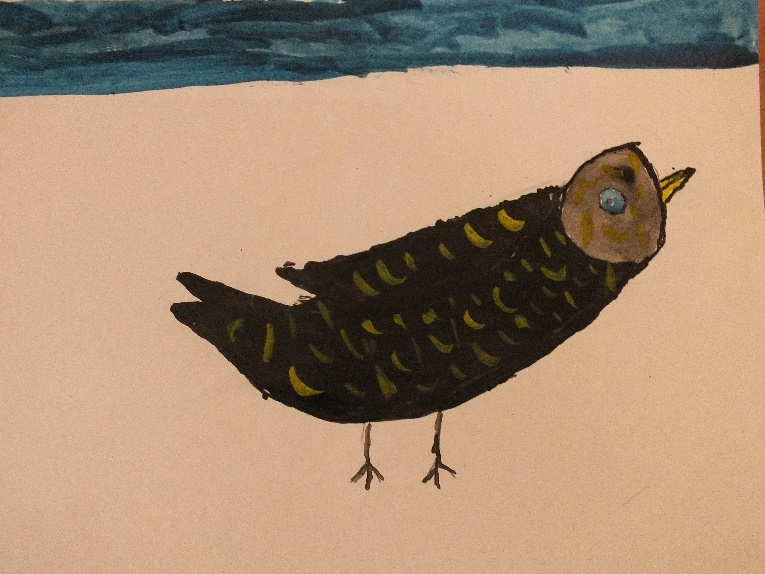 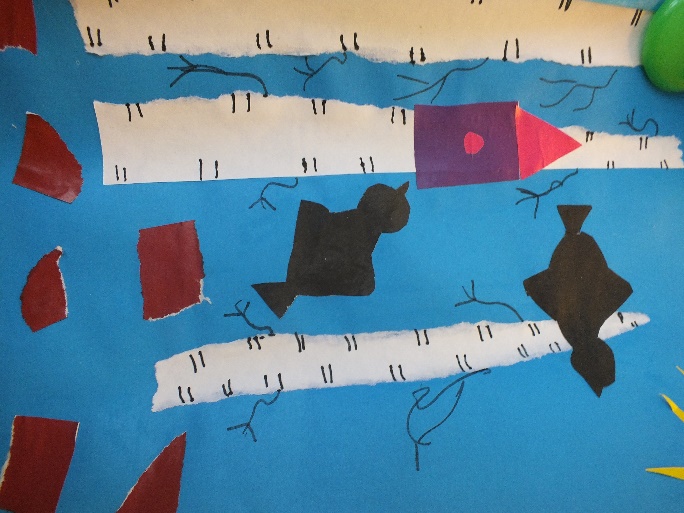 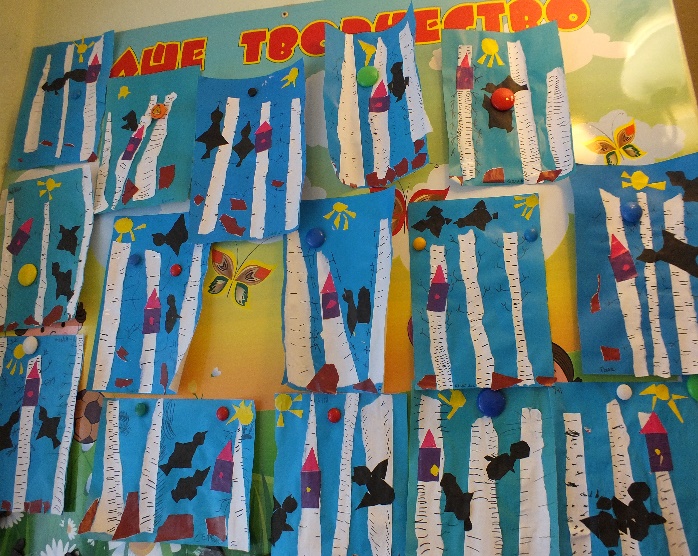 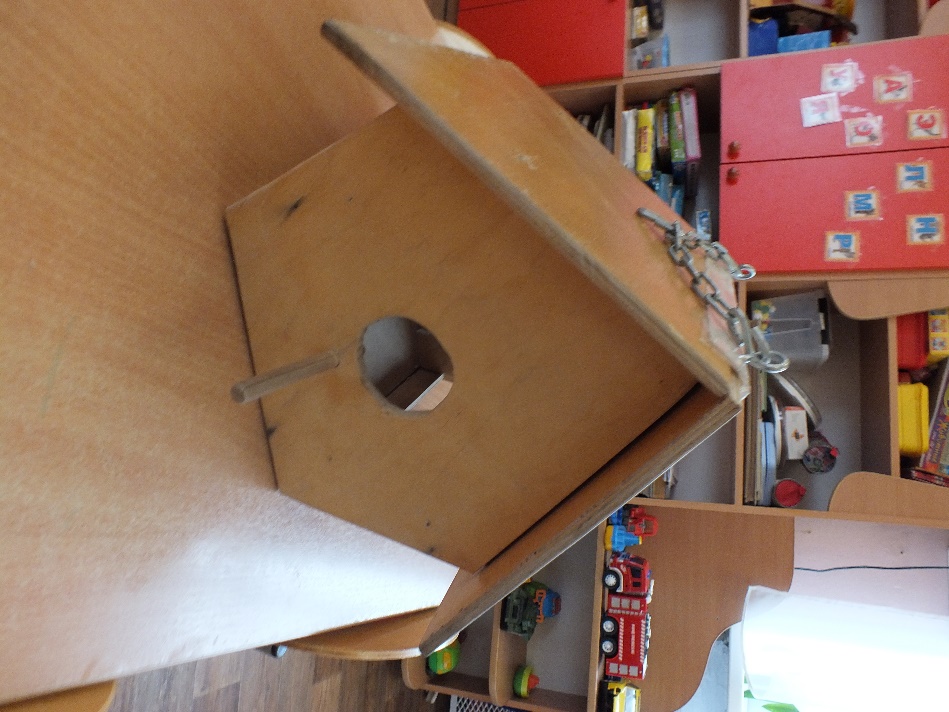 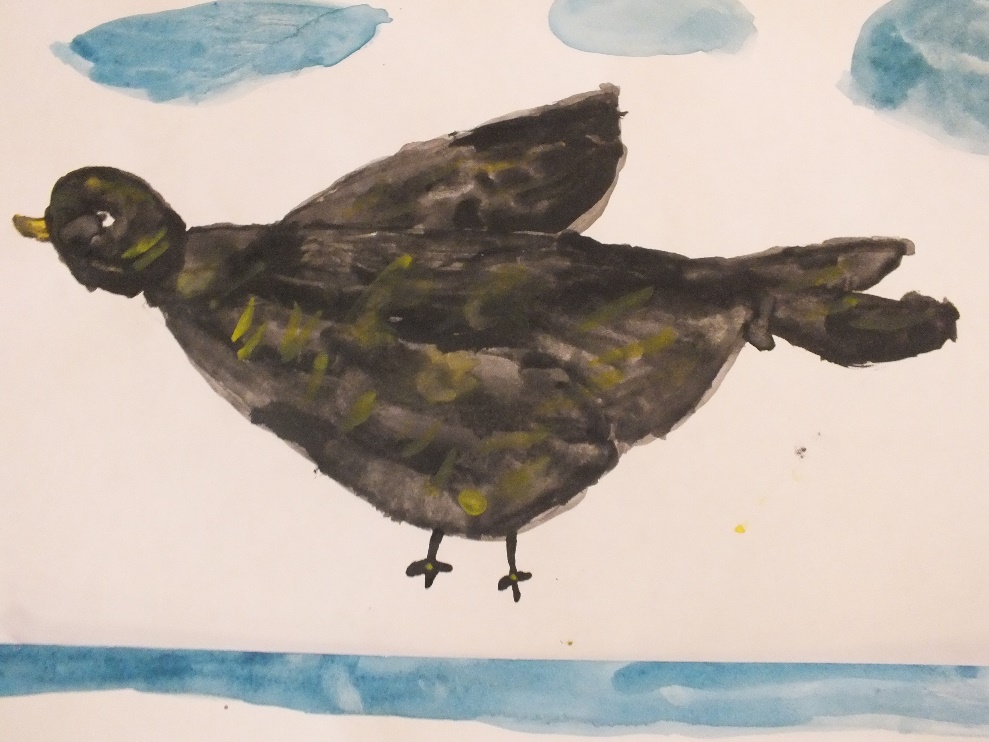 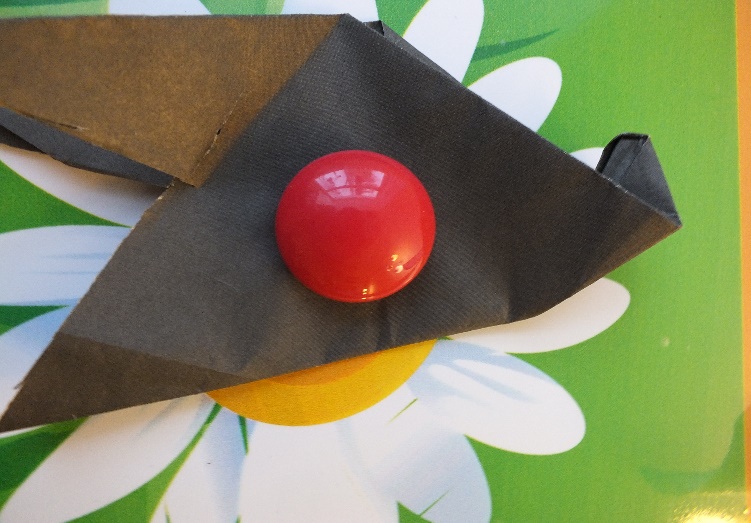 Этапы проектаДействия детейДействия детейДействия педагоговДействия педагоговДействия педагоговДействия членов семьи и социальных партнеровДействия членов семьи и социальных партнеровПодготовительный(Проблема, планирование, прогнозирование результатов/ продуктов проекта)1.Беседа с детьми 2.Наблюдают за птицами на прогулке и в выходные дни вместе с родителями. 1.Беседа с детьми 2.Наблюдают за птицами на прогулке и в выходные дни вместе с родителями. 1.Разработка анкет.2.Выявить уровень знаний по данной теме с помощью бесед, опросов.3.Демонстрация иллюстраций по теме.1.Разработка анкет.2.Выявить уровень знаний по данной теме с помощью бесед, опросов.3.Демонстрация иллюстраций по теме.1.Разработка анкет.2.Выявить уровень знаний по данной теме с помощью бесед, опросов.3.Демонстрация иллюстраций по теме.1.Анкетирование.2.Совместное с детьми рассматривание иллюстративный материал и наблюдают за объектом исследований –птицами. Читают предложенную художественную литературу.1.Анкетирование.2.Совместное с детьми рассматривание иллюстративный материал и наблюдают за объектом исследований –птицами. Читают предложенную художественную литературу.Подготовительный(Проблема, планирование, прогнозирование результатов/ продуктов проекта)Подготовительный(Проблема, планирование, прогнозирование результатов/ продуктов проекта)3.Рассматривание иллюстраций, фотографий в книгах, энциклопедиях.3.Рассматривание иллюстраций, фотографий в книгах, энциклопедиях.4.Разработка системной паутинки по проекту; конспектов досугасовместной деятельности детей, педагогов, родителей и социальных партнеров. 5.Создание пооперационных карт для самостоятельной и совместной деятельности.6.Оформление информационной стены для детей.4.Разработка системной паутинки по проекту; конспектов досугасовместной деятельности детей, педагогов, родителей и социальных партнеров. 5.Создание пооперационных карт для самостоятельной и совместной деятельности.6.Оформление информационной стены для детей.4.Разработка системной паутинки по проекту; конспектов досугасовместной деятельности детей, педагогов, родителей и социальных партнеров. 5.Создание пооперационных карт для самостоятельной и совместной деятельности.6.Оформление информационной стены для детей.3.Экскурсия в библиотеку.3.Экскурсия в библиотеку.Основной(Непосредственная деятельность по проекту, поэтапная оценка)1.Игровая1.Игровая1.Игровая1.Игровая1.Игровая1.Игровая1.ИгроваяОсновной(Непосредственная деятельность по проекту, поэтапная оценка)1.Отображение жизненного опыта в сюжетно-ролевых играх.1.Отображение жизненного опыта в сюжетно-ролевых играх.1.Разработка сюжетно-ролевых игр по теме проекта «Лесная школа», «Птичий питомник», «Птичье семейство», «Покормим птиц»1.Разработка сюжетно-ролевых игр по теме проекта «Лесная школа», «Птичий питомник», «Птичье семейство», «Покормим птиц»1.Разработка сюжетно-ролевых игр по теме проекта «Лесная школа», «Птичий питомник», «Птичье семейство», «Покормим птиц»1.Оснащение сюжетно-ролевых игр атрибутами.1.Оснащение сюжетно-ролевых игр атрибутами.Основной(Непосредственная деятельность по проекту, поэтапная оценка)2. Восприятие художественной литературы и фольклора2. Восприятие художественной литературы и фольклора2. Восприятие художественной литературы и фольклора2. Восприятие художественной литературы и фольклора2. Восприятие художественной литературы и фольклора2. Восприятие художественной литературы и фольклора2. Восприятие художественной литературы и фольклораОсновной(Непосредственная деятельность по проекту, поэтапная оценка)1.Восприятие литературных произведений.2. Знакомство и разучивание стихов, загадок, пословиц, пальчиковых игр по теме.1.Восприятие литературных произведений.2. Знакомство и разучивание стихов, загадок, пословиц, пальчиковых игр по теме.1.Чтение, рассматривание и обсуждение познавательных книг, детских энциклопедий:К.Д. Ушинский «Ласточка»; Н.Сладков «Грачи прилетели»; В. Жуковский «Жаворонок»; А.Плещеев «Сельская песенка»; О.Высотская «Журавли»; А.Майков «Ласточка примчалась»; Н.Сладков «Ласточка».2. Подбор стихов, загадок, пословиц, пальчиковых игр по теме.3. Подготовка и проведение тематической экскурсии в библиотеку.1.Чтение, рассматривание и обсуждение познавательных книг, детских энциклопедий:К.Д. Ушинский «Ласточка»; Н.Сладков «Грачи прилетели»; В. Жуковский «Жаворонок»; А.Плещеев «Сельская песенка»; О.Высотская «Журавли»; А.Майков «Ласточка примчалась»; Н.Сладков «Ласточка».2. Подбор стихов, загадок, пословиц, пальчиковых игр по теме.3. Подготовка и проведение тематической экскурсии в библиотеку.1.Чтение, рассматривание и обсуждение познавательных книг, детских энциклопедий:К.Д. Ушинский «Ласточка»; Н.Сладков «Грачи прилетели»; В. Жуковский «Жаворонок»; А.Плещеев «Сельская песенка»; О.Высотская «Журавли»; А.Майков «Ласточка примчалась»; Н.Сладков «Ласточка».2. Подбор стихов, загадок, пословиц, пальчиковых игр по теме.3. Подготовка и проведение тематической экскурсии в библиотеку.1.Создание выставки книг о перелетных птицах.2. Подготовка и проведение тематической экскурсии в библиотеку имени А.С.Пушкина. 3.Рекомендации по ознакомлению с литературными произведениями о перелетных птицах для детей.1.Создание выставки книг о перелетных птицах.2. Подготовка и проведение тематической экскурсии в библиотеку имени А.С.Пушкина. 3.Рекомендации по ознакомлению с литературными произведениями о перелетных птицах для детей.Основной(Непосредственная деятельность по проекту, поэтапная оценка)3.Коммуникативная3.Коммуникативная3.Коммуникативная3.Коммуникативная3.Коммуникативная3.Коммуникативная3.КоммуникативнаяОсновной(Непосредственная деятельность по проекту, поэтапная оценка)1.Свободное общение на тему: «Перелетные птицы». 2.Составление рассказов о перелетных птицах при помощи мнемотаблиц.1.Свободное общение на тему: «Перелетные птицы». 2.Составление рассказов о перелетных птицах при помощи мнемотаблиц.1.Рассказы детям об интересных фактах и событиях, связанных с темой проекта. 2.Подбор мнемотаблиц для составления рассказа о перелетных птицах.1.Рассказы детям об интересных фактах и событиях, связанных с темой проекта. 2.Подбор мнемотаблиц для составления рассказа о перелетных птицах.1.Рассказы детям об интересных фактах и событиях, связанных с темой проекта. 2.Подбор мнемотаблиц для составления рассказа о перелетных птицах.1.Словотворчество детей и родителей «Сочини рассказ о птице».1.Словотворчество детей и родителей «Сочини рассказ о птице».Основной(Непосредственная деятельность по проекту, поэтапная оценка)4.Познавательно-исследовательская4.Познавательно-исследовательская4.Познавательно-исследовательская4.Познавательно-исследовательская4.Познавательно-исследовательская4.Познавательно-исследовательская4.Познавательно-исследовательскаяОсновной(Непосредственная деятельность по проекту, поэтапная оценка)1.Проведение наблюдений, исследований.2. Просмотр и обсуждение презентаций о перелетных птицах. 3. Создание работ на конкурс-выставку: «Перелетные птицы».4.Дидактические игры: «Кому что подходит?», «Кто чем питается?»,«Скажи наоборот», «Четвертый лишний», «Что за птица?», «Покормим птичку», «Чего не хватает?».5.Решение проблемных ситуаций, занимательных задач.1.Проведение наблюдений, исследований.2. Просмотр и обсуждение презентаций о перелетных птицах. 3. Создание работ на конкурс-выставку: «Перелетные птицы».4.Дидактические игры: «Кому что подходит?», «Кто чем питается?»,«Скажи наоборот», «Четвертый лишний», «Что за птица?», «Покормим птичку», «Чего не хватает?».5.Решение проблемных ситуаций, занимательных задач.1.Проведение опытов «Как устроено перо», «Птицы и нефть». 2.Проведение экспериментирования «Строители гнезд»3.Создание компьютерной презентации «Перелетные птицы».4. Оформление выставки «Перелетные птицы».5. Подбор дидактических игр.6. Создание рабочих листов с логическими заданиями.1.Проведение опытов «Как устроено перо», «Птицы и нефть». 2.Проведение экспериментирования «Строители гнезд»3.Создание компьютерной презентации «Перелетные птицы».4. Оформление выставки «Перелетные птицы».5. Подбор дидактических игр.6. Создание рабочих листов с логическими заданиями.1.Проведение опытов «Как устроено перо», «Птицы и нефть». 2.Проведение экспериментирования «Строители гнезд»3.Создание компьютерной презентации «Перелетные птицы».4. Оформление выставки «Перелетные птицы».5. Подбор дидактических игр.6. Создание рабочих листов с логическими заданиями.1.Проведение опытов «Как устроено перо», «Птицы и нефть». 2.Проведение экспериментирования «Строители гнезд»3.Создание компьютерной презентации «Перелетные птицы».4. Оформление выставки «Перелетные птицы».5. Подбор дидактических игр.6. Создание рабочих листов с логическими заданиями.1.Оснащение материалами, необходимыми для проведения исследовательской работы.2. Создание презентации «Летят перелетные птицы».3. Просвещение родителей по теме, через информацию в коллаже и папки-раскладки.4. Создание скворечников на конкурс-выставку «Перелетные птицы»Основной(Непосредственная деятельность по проекту, поэтапная оценка)5. Изобразительная (рисование, лепка, аппликация)5. Изобразительная (рисование, лепка, аппликация)5. Изобразительная (рисование, лепка, аппликация)5. Изобразительная (рисование, лепка, аппликация)5. Изобразительная (рисование, лепка, аппликация)5. Изобразительная (рисование, лепка, аппликация)5. Изобразительная (рисование, лепка, аппликация)Основной(Непосредственная деятельность по проекту, поэтапная оценка)1.Знакомство и выполнение работ в нетрадиционной ИЗО технике: аппликация : «Перелетные птицы» лепка из соленого теста: «Лебедь», рисование «Грачи прилетели» (акварель), конструирование (техника оригами) «Жаворонок».1.Знакомство и выполнение работ в нетрадиционной ИЗО технике: аппликация : «Перелетные птицы» лепка из соленого теста: «Лебедь», рисование «Грачи прилетели» (акварель), конструирование (техника оригами) «Жаворонок».1.Знакомство детей с нетрадиционными ИЗОтехниками: аппликация , лепка из соленого теста.2. Подбор материала для осуществления работ.3. Разработка пооперационных карт.1.Знакомство детей с нетрадиционными ИЗОтехниками: аппликация , лепка из соленого теста.2. Подбор материала для осуществления работ.3. Разработка пооперационных карт.1.Знакомство детей с нетрадиционными ИЗОтехниками: аппликация , лепка из соленого теста.2. Подбор материала для осуществления работ.3. Разработка пооперационных карт.1. Оснащение необходимыми материалами.2. Проведение художественной выставки в библиотеке.1. Оснащение необходимыми материалами.2. Проведение художественной выставки в библиотеке.Основной(Непосредственная деятельность по проекту, поэтапная оценка)6.Музыкальная6.Музыкальная6.Музыкальная6.Музыкальная6.Музыкальная6.Музыкальная6.МузыкальнаяОсновной(Непосредственная деятельность по проекту, поэтапная оценка)1. Слушание музыкальных произведений.2. Разучивание песен.3.Экспериментирование со звуками «Придумай движение».1. Слушание музыкальных произведений.2. Разучивание песен.3.Экспериментирование со звуками «Придумай движение».1.Подбор по теме: песен, танцев, музыкальных композиций, этюдов.1.Подбор по теме: песен, танцев, музыкальных композиций, этюдов.1.Подбор по теме: песен, танцев, музыкальных композиций, этюдов.1.Подготовка и проведение мероприятия «КВН о перелётных птицах…».2.Изготовление масок птиц.1.Подготовка и проведение мероприятия «КВН о перелётных птицах…».2.Изготовление масок птиц.Основной(Непосредственная деятельность по проекту, поэтапная оценка)                                                            7.        Двигательная                                                            7.        Двигательная                                                            7.        Двигательная                                                            7.        Двигательная                                                            7.        Двигательная                                                            7.        Двигательная                                                            7.        ДвигательнаяОсновной(Непосредственная деятельность по проекту, поэтапная оценка)1.Подвижные игры: «Птички и кошка», «Скворцы и автомобиль», «Птичка и птенчики», «Птички в гнездышках», «Попрыгай как…».Физминутки: «Грачи», «Ну-ка, птички, полетели», «Лебеди», «Скачут шустрые скворцы»1.Подвижные игры: «Птички и кошка», «Скворцы и автомобиль», «Птичка и птенчики», «Птички в гнездышках», «Попрыгай как…».Физминутки: «Грачи», «Ну-ка, птички, полетели», «Лебеди», «Скачут шустрые скворцы»1. Создание картотеки физминуток, динамических пауз, подвижных игр.1. Создание картотеки физминуток, динамических пауз, подвижных игр.1. Создание картотеки физминуток, динамических пауз, подвижных игр.1.Изготовление атрибутов для проведения подвижных игр.1.Изготовление атрибутов для проведения подвижных игр.Основной(Непосредственная деятельность по проекту, поэтапная оценка)8. Конструирование из разного материала8. Конструирование из разного материала8. Конструирование из разного материала8. Конструирование из разного материала8. Конструирование из разного материала8. Конструирование из разного материала8. Конструирование из разного материалаОсновной(Непосредственная деятельность по проекту, поэтапная оценка)1. Изготовление из бросового материала «Мама и птенец».1. Изготовление из бросового материала «Мама и птенец».1. Подбор материала для изготовления поделок.1. Подбор материала для изготовления поделок.1. Подбор материала для изготовления поделок.1. Оснащение бросовым материалом.1. Оснащение бросовым материалом.Заключительный (презентация продуктов проекта и рефлексия – размышления над новым знанием или опытом)1.Создание книжек-самоделок «Перелётные птицы».2. Выставка творческих работ «Перелетные птицы».3. Проведение рефлексии настроения и эмоционального настроения.4. Опрос детей «Что интересного узнали?» 5.Викторина «День птиц»1.Создание книжек-самоделок «Перелётные птицы».2. Выставка творческих работ «Перелетные птицы».3. Проведение рефлексии настроения и эмоционального настроения.4. Опрос детей «Что интересного узнали?» 5.Викторина «День птиц»1.Подведение итогов, награждение подарками, грамотами, сувенирами. 2.Проведение рефлексивно контрольно-оценочной деятельности через анкетирование и опросники детей и родителей (рефлексия настроения и эмоционального состояния, рефлексия деятельности, рефлексия содержания учебного материала). 3.Разработка анкет и опросников для детей и взрослых.1.Подведение итогов, награждение подарками, грамотами, сувенирами. 2.Проведение рефлексивно контрольно-оценочной деятельности через анкетирование и опросники детей и родителей (рефлексия настроения и эмоционального состояния, рефлексия деятельности, рефлексия содержания учебного материала). 3.Разработка анкет и опросников для детей и взрослых.1.Подведение итогов, награждение подарками, грамотами, сувенирами. 2.Проведение рефлексивно контрольно-оценочной деятельности через анкетирование и опросники детей и родителей (рефлексия настроения и эмоционального состояния, рефлексия деятельности, рефлексия содержания учебного материала). 3.Разработка анкет и опросников для детей и взрослых.1.Анкетирование родителей о взаимодействии и деятельности в реализации проекта.1.Анкетирование родителей о взаимодействии и деятельности в реализации проекта.